Name		Date	Write the fraction or mixed number as a decimal.	1. 					2.     	Write the decimal as a fraction or mixed number in simplest form.	3.		4.       Complete the statement using  Show your thinking!	5.	                         		 6.                     		Order the numbers from least to greatest using the number line below.7.     			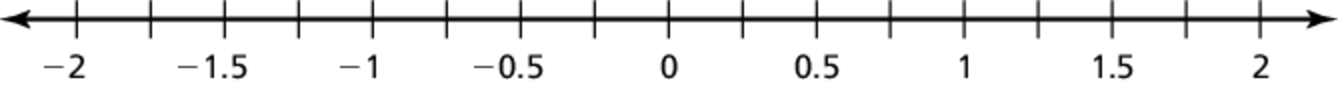 Order from least to greatest: ________________________________________________8.   -3.1 + 0.35							9.   12.48 - (-10.636)		10.  -10.9 + (-15.6) - 2.111. 									12.     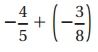 13.     14.   A parasail is at 200.6 feet above the water.  After 5 minutes, the parasail is at 120.8 feet above the water.  What is the change in height of the parasail?15.  Use the thermometer shown.  How much did the temperature drop from 5:00pm to 10:00pm?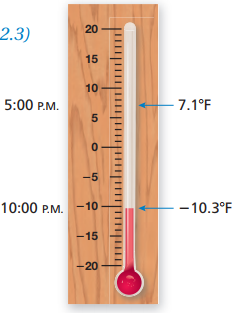 